CERTIFICATE OF INSURANCE (COI) REQUEST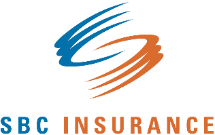 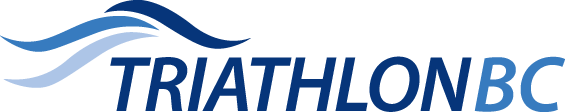 Product: Commercial General Liability (CGL)Date of Request: Send the Certificate Request to info@tribc.orgCertificate Information (COI)Policy NumberCAS780941-02Name of InsuredName of OrganizationTriathlon BCPlease select the Type of Certificate below:Please select the Type of Certificate below:New certificateNew certificateAmendment to existing certificate already issuedAmendment to existing certificate already issuedInsurance Coverage RequestedCoverageCommercial General liability$5,000,000Any alcohol (Y or N) being served during this eventAny alcohol (Y or N) being served during this eventYesNoIf yes, is this a beer garden?YesNoEffective Date(s) & TimeFrom (mm/dd/yyyy):Specific TimeTo (mm/dd/yyyy):Specific TimeActivities/Event Details:Insurance Coverage RequestedInsurance Coverage RequestedInsurance Coverage RequestedInsurance Coverage RequestedInsurance Coverage RequestedInsurance Coverage Requested#1 Facility Name:#1 Facility Name:#1 Facility Name:#1 Facility Name:#1 Facility Name:Address:Address:Address:Address:City:City:Prov./state:Postal/Zip Code#2 Facility Name:#2 Facility Name:#2 Facility Name:#2 Facility Name:#2 Facility Name:Address:Address:Address:City:Prov./state:Postal/Zip CodeOther Location(s) (Please specify Facility Name and Address):Other Location(s) (Please specify Facility Name and Address):Other Location(s) (Please specify Facility Name and Address):Other Location(s) (Please specify Facility Name and Address):Other Location(s) (Please specify Facility Name and Address):Other Location(s) (Please specify Facility Name and Address):Other Location(s) (Please specify Facility Name and Address):Other Location(s) (Please specify Facility Name and Address):Additional insured(s)Additional insured(s)#1 Additional Insured:#1 Additional Insured:Name:#2 Additional Insured:#2 Additional Insured:Name:#3 Additional Insured:#3 Additional Insured:Name:#4 Additional Insured:#4 Additional Insured:Name:Other Additional Insured:Other Additional Insured: